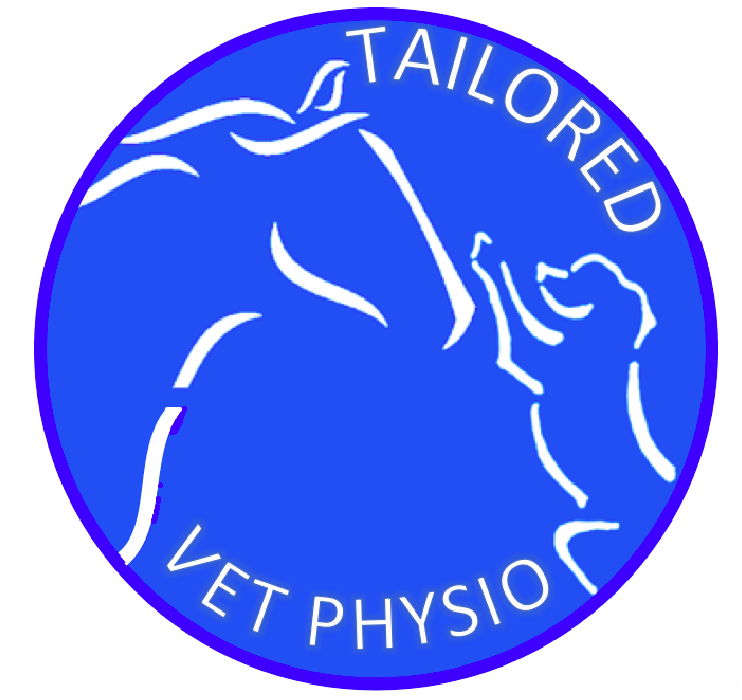 Veterinary Referral FormTo be completed by the animals veterinarianANIMAL DETAILSCLIENT DETAILSVETERINARY PRACTICE DETAILSGENERAL HEALTH DETAILS (if / where applicable)CASE HISTORY (Please email case notes if available / applicable)ANY SPECIFIC REQUIREMENTS OF PHYSIOTHERAPY (Advised techniques & special patient requirements)DECLARATIONThis animal is a patient under my care and has received a full medical health check and examination, and is in my opinion fit to receive physiotherapy treatment and / or remedial exercise. I authorise physiotherapy and / or remedial exercise for my patient to be carried out by Surrey Vet Physio.Practice Stamp:Tailored Vet Physio will issue vet reports after initial consultation and will keep you updated with any changes over the course of the treatment with a final vet report on discharge. How would you like to receive vet reports?Please append any further requests on a supplementary sheet. Name:D.O.B / Age:Species:Sex:Breed:Description/Colour:Description/Colour:Insured (Y/N):Insurance Company:Name:Home Phone:Address:Mobile:Email:Work Phone:Post Code:Work email:Practice Name:Referring Veterinary Surgeon:Address:Telephone:Fax:Email:Post Code:Weight:General Condition:Respiration / Lungs:Pulse / Heart:Ears:Eyes:Skin/Coat:Temperament:Vaccinations:Vaccinations:Current Diagnosis of Problem:Investigations and findings:Pre-existing conditions:Current medication:Signed:Date:Print Name:Email:Post:Fax: